Analizastanu gospodarki odpadami komunalnymina terenie gminy Sulejów za rok 2022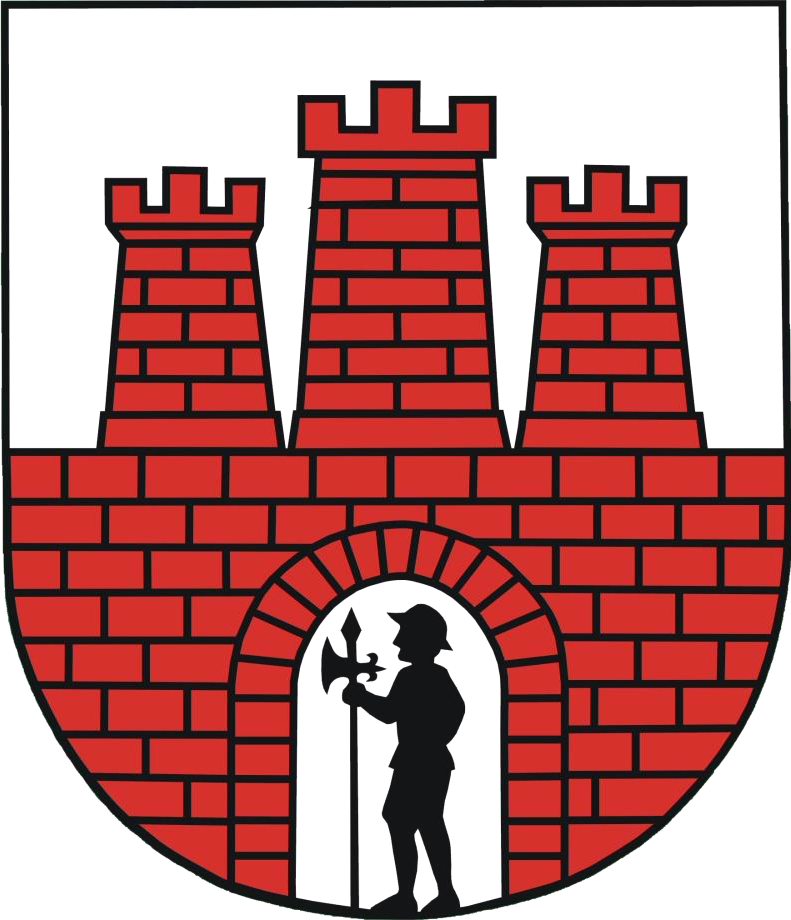 Sulejów, kwiecień 2023 r.Opracował:         Mariusz Malarz
SPIS TREŚCI:SPIS TABEL:TABELA 1. STAWKI OPŁATY ZA GOSPODAROWANIE ODPADAMI KOMUNALNYMI…………………………  …………8TABELA 2. CZĘSTOTLIWOŚĆ ODBIORU ODPADÓW KOMUNALNYCH Z TERENU GMINY SULEJÓW W 2020R……9TABELA 3. WYKAZ INSTALACJI DO KTÓRYCH ZOSTAŁY PRZEKAZANE NIESEGREGOWANE ( ZMIESZANE) ODPADY KOMUNALNE ODEBRANE Z TERENU GMINY W 2022R	13TABELA 4. WYKAZ INSTALACJI, DO KTÓRYCH ZOSTAŁY PRZEKAZANE ODPADY ULEGAJĄCE BIODEGRADACJI ODEBRANE Z TERENU GMINY SULEJÓW W 2022R	15TABELA 5. WYKAZ INSTALACJI I SKŁADOWISK, NA KTÓRE PRZEKAZANO POZOSTAŁOŚCI PO SORTOWANIU I MECHANICZNO - BIOLOGICZNYM PRZETWORZENIU PRZEZNACZONE DO SKŁADOWANIA	16TABELA 6. KOSZTY PONIESIONE NA ODBIÓR I ZAGOSPODAROWANIE ODPADÓW KOMUNALNYCH W 2022R	17TABELA 7. PORÓWNANIE DANYCH Z DEKLARACJI Z DANYMI Z EWIDENCJI LUDNOŚCI	19TABELA 8. UDZIAŁ SEGREGUJĄCYCH ODPADY KOMUNALNE NA TERENIE GMINY SULEJÓW NA PODWSTAWIE ZŁOŻONYCH DEKRLARACJI …………………………………………………………………………………………….............20TABELA 9. RODZAJ I ILOŚĆ ODPADÓW KOMUNALNYCH ODEBRANA I ZAGOSPODAROWANIA Z TERENU GMINY SULEJÓW W 2022R	23TABELA 10. ILOŚĆ ODEBRANYCH Z TERENU GMINY SULEJÓW ZMIESZANYCH ODPADÓW KOMUNALNYCH, ODPADÓW ZIELONYCH I POZOSTAŁOŚCI Z SORTOWANIA W LATACH 2013-2022…………………………….25SPIS RYSUNKÓW:RYSUNEK 1. MAPA GMINY SULEJÓW	6RYSUNEK 2. SYSTEM GOSPODARKI ODPADAMI W GMINIE SULEJÓW  W 2022	10RYSUNEK 3. LOKALIZACJA REGIONALNYCH INSTALACJI DO PRZETWARZANIA ODPADÓW KOMUNALNYCH W REGIONACH GOSPODARKI ODPADAMI KOMUNALNYMI W WOJEWÓDZTWIE ŁÓDZKIM	12SPIS WYKRESÓW:WYKRES 1. UDZIAŁ SEGREGUJĄCYCH ODPADY KOMUNALNE W MIEŚCIE SULEJÓW NA PODSTAWIE ZŁOŻONYCH DEKLARACJI	21WYKRES 2. UDZIAŁ SEGREGUJĄCYCH ODPADY KOMUNALNE NA PODSTAWIE ZŁOŻONYCH DEKLARACJI OD DOMKÓW LETNISKOWYCH I INNYCH NIERUCHOMOŚCI WYKORZYSTYWANYCH NA CELE REKREACYJNO - WYPOCZYNKOWE…………………………………………………………………………………………………………. 21WYKRES 3. MASA ODEBRANYCH ODPADÓW KOMUNALNYCH	24WYKRES 4. ANALIZA MASY ODEBRANYCH ODPADÓW KOMUNALNYCH W LATACH 2016 - 2022	25Cel przygotowania AnalizyNiniejszy dokument stanowi roczną analizę stanu gospodarki odpadami komunalnymi na  terenie  Gminy  Sulejów,  sporządzoną  w  celu  weryfikacji  możliwości  technicznych  i organizacyjnych gminy w zakresie możliwości przetwarzania zmieszanych odpadów komunalnych, odpadów zielonych oraz pozostałości z sortowania, a także potrzeb inwestycyjnych, kosztów systemu gospodarki odpadami komunalnymi. Ma również dostarczyć informacji o liczbie mieszkańców, liczbie właścicieli nieruchomości, którzy nie wykonują obowiązków określonych w ustawie, a także ilości odpadów komunalnych wytwarzanych na terenie gminy, a w szczególności zmieszanych odpadów komunalnych, odpadów zielonych oraz pozostałości z sortowania odpadów przeznaczonych do składowania odbieranych z terenu gminy. Głównym celem analizy jest dostarczenie niezbędnych informacji dla stworzenia efektywnego systemu gospodarki odpadami komunalnymi.Podstawa prawna sporządzenia AnalizyAnalizę sporządzono na podstawie art. 3 ust. 2 pkt. 10 oraz art. 9tb ustawy z dnia 13 września 1996 r. o utrzymaniu czystości i porządku w gminach (t. j. Dz. U. z 2022 r. poz. 2519 ze zm.), gdzie określony został wymagany zakres i termin wykonania niniejszej analizy.Zakres przedmiotowej  analizy  częściowo  pokrywa  się  z  rocznym  sprawozdaniem  z realizacji zadań z zakresu gospodarowania odpadami komunalnymi, sporządzanym przez gminę, na podstawie art. 9q ust. 1 i 3 cyt. ustawy, celem jego przedłożenia Marszałkowi Województwa Łódzkiego oraz Wojewódzkiemu Inspektorowi Ochrony Środowiska w Łodzi w terminie do 31 marca roku następującego po roku, którego dotyczy. Analizę stanu gospodarki odpadami komunalnymi za 2022r. o której mowa w art. 9tb ust.1, sporządza się w terminie do dnia 30 kwietnia 2023r. Regulacje prawne z zakresu gospodarowania odpadamiPrzy   sporządzaniu    niniejszej    Analizy    opierano    się    również    o    dokumenty o charakterze strategicznym, tj.:Ustawa z dnia 13 września 1996 r. o utrzymaniu czystości i porządku w gminach  (t. j. Dz. U. z 2022 r. poz. 2519, poz. 1549),Ustawa z dnia 19 lipca 2019 r. o zmianie ustawy o utrzymaniu czystości i porządku w gminach oraz niektórych innych ustaw (Dz. U. 2019 r. poz. 1579, Dz. U. z 2020 r. poz. 568, poz. 695, poz. 875, poz. 2361, Dz. U. z 2021 r. poz. 2151)Ustawa z dnia 14 grudnia 2012 r. o odpadach (t.j. Dz. U. z 2022 r. poz. 699, poz. 1250, poz. 1726, poz. 2127, poz. 2722, Dz. U. z 2023 r. poz. 295)Rozporządzenie Ministra Klimatu i Środowiska z dnia 3 sierpnia 2021 r. w sprawie sposobu obliczania poziomów przygotowania do ponownego użycia i recyklingu odpadów komunalnych (Dz. U. z 2021 poz. 1530)Rozporządzenie Ministra Środowiska z dnia 15 grudnia 2017r. r. w sprawie poziomów ograniczenia składowania masy odpadów komunalnych ulegających biodegradacji (Dz. U. z dnia 22 grudnia 2017r., poz. 2412)Rozporządzenie Ministra Środowiska z dnia 11 stycznia 2013 r. w sprawie szczegółowych wymagań w zakresie odbierania odpadów komunalnych od właścicieli nieruchomości (Dz. U. z 2013 r., poz. 122).Rozporządzenie Ministra Klimatu i Środowiska z dnia 10 maja 2021 r. w sprawie sposobu selektywnego zbierania wybranych frakcji odpadów (Dz. U. z 2021 poz. 906)Rozporządzenie Ministra Klimatu z dnia 2 stycznia 2020 r. w sprawie katalogu odpadów (Dz. U. z 2020 poz. 10).Plan Gospodarki Odpadami dla Województwa Łódzkiego na lata 2019-2025 z uwzględnieniem lat 2026-2031 przyjęty uchwałą nr XXXVI/466/21 Sejmiku Województwa Łódzkiego z dnia 28 września 2021 r.,Krajowy Plan Gospodarki Odpadami 2022 przyjęty uchwałą nr 88 Rady Ministrów z dnia 1 lipca 2016 r. (M.P. poz. 784);a także o dokumenty o charakterze lokalnym:, tj.:Regulamin utrzymania czystości i porządku na terenie gminy Sulejów – podjęty uchwałą Nr XVI/176/2019 Rady Miejskiej w Sulejowie  z dnia 19.12 2019r.  ( Dz. Urzęd. Woj. Łódz. z dnia 31 stycznia 2020r. poz. 748),Uchwała Nr XVIII/203/2020 Rady Miejskiej w Sulejowie z dnia 25 lutego 2020 r. w sprawie zmiany „Regulamin utrzymania czystości i porządku na terenie gminy Sulejów” (Dz. Urzęd. WOJ. Łódz. Z dnia 24 marca 2020r. poz. 1913),Uchwała Nr XVI/177/2019  Rady  Miejskiej  w  Sulejowie  z  dnia  19  grudnia  2019r.  w  sprawie  określenia  szczegółowego  sposobu  i  zakresu   świadczenia  usług   w  zakresie   odbierania   odpadów   komunalnych   od   właścicieli   nieruchomości i zagospodarowania tych odpadów ( Dz. Urzęd. WOJ. Łódz. Z dnia 25 stycznia 2021r. poz. 318)Uchwała Nr XXXV/328/2021 Rady Miejskiej w Sulejowie z dnia 25 maja 2021 r. w w sprawie zmiany uchwały Nr XVI/177/2019 Rady Miejskiej w Sulejowie z dnia 19 grudnia 2019 r. w sprawie określenia szczegółowego sposobu i zakresu świadczenia usług w zakresie odbierania odpadów komunalnych od właścicieli nieruchomości i zagospodarowania tych odpadów i uchylenia uchwały Nr XXXII/297/2021 Rady Miejskiej w Sulejowie z dnia 15 lutego 2021 r. ( Dz. Urzęd. WOJ. Łódz. z dnia 17 czerwca 2021r. poz. 2795)Uchwała Nr XXXIV/315/2021 Rady Miejskiej w Sulejowie z dnia 9 kwietnia 2021 r. w sprawie wyboru metody ustalenia opłaty za gospodarowanie odpadami komunalnymi oraz ustalenia stawki tej opłaty oraz zwolnienia w części opłaty za gospodarowanie odpadami komunalnymi właścicieli nieruchomości zabudowanych budynkami mieszkalnymi jednorodzinnymi kompostujących bioodpady stanowiące odpady komunalne w kompostowniku przydomowym ( Dz. Urzęd. Woj. Łódz. Z dnia 12 kwietnia 2021 r. poz. 1611)Uchwała Nr XXI/211/2020 Rady Miejskiej w Sulejowie z dnia 31 marca 2020r. w sprawie odbierania odpadów komunalnych od właścicieli nieruchomości, na których nie zamieszkują mieszkańcy, a powstają odpady komunalne ( Dz. Urzęd. Woj. Łódz. Z dnia 16 kwietnia 2020r. poz. 2370)Uchwała Nr XXXIV/316/2021 Rady Miejskiej w Sulejowie z dnia 9 kwietnia 2021 r. w sprawie ustalenia ryczałtowej stawki opłaty za gospodarowanie odpadami komunalnymi dla nieruchomości, na których znajdują się domki letniskowe lub innych nieruchomości wykorzystywanych na cele rekreacyjno – wypoczynkowe, wykorzystywanych jedynie przez część roku (Dz. Urzęd. Woj. Łódź z dnia 12 kwietnia 2021 r. poz. 1612Charakterystyka gminy Sulejów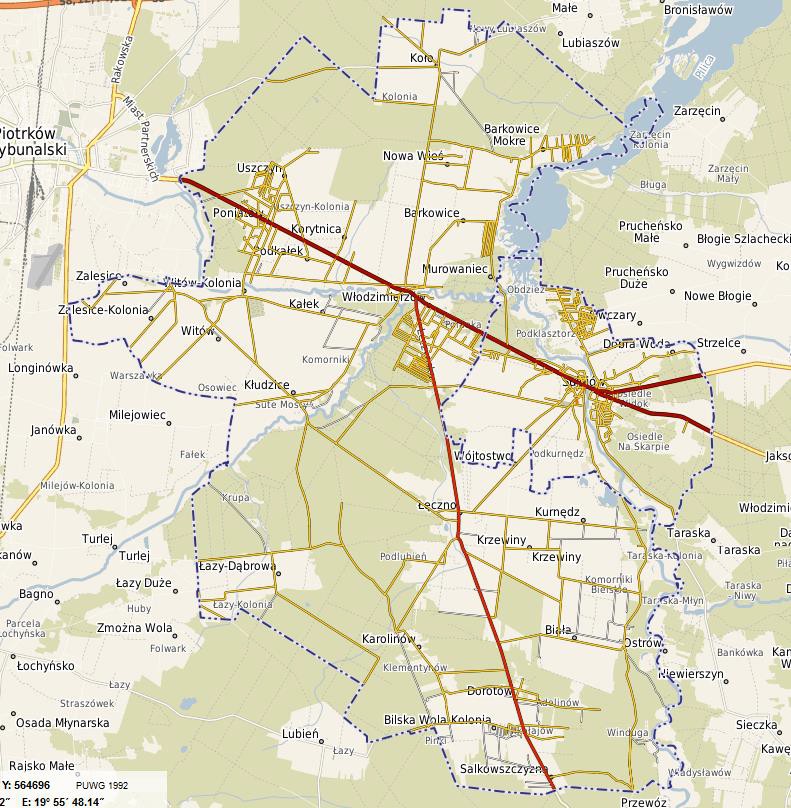 Rysunek 1. Mapa gminy SulejówGmina miejsko-wiejska Sulejów położona jest w południowo-wschodniej części województwa łódzkiego, w powiecie piotrkowskim. Stanowi ważny węzeł komunikacyjny, przebiegają tu drogi krajowe: nr 12 (łącząca przejście graniczne z Niemcami w Łęknicy i przejście graniczne z Ukrainą w Dorohusku- Berdyszczach) i nr 74 (łącząca węzeł Wieluń na drodze ekspresowej S8, i Kielce z Zamościem oraz przejście graniczne z Ukrainą w Zosinie). Rozciągłość południkową gminy wyznaczają  współrzędne: 51º26’25’’  i 51º15’48’’ szerokości geograficznej północnej, natomiast rozciągłość równoleżnikową: 19º41’46’’ i 19º55’39’’ długości geograficznej wschodniej.Powierzchnia gminy miejsko-wiejskiej wynosi 188 km2, w tym miasto Sulejów stanowi 13,8% jej powierzchni.Gmina Sulejów dysponuje nieprzeciętnymi w skali regionu walorami przyrodniczymi. Tereny leśne skupiają się głównie w północnym, południowo-zachodnim i południowym fragmencie obszaru gminy i stanowią około 43% jej powierzchni. Największe połacie terenu zajmują siedliska borowe.Gmina posiada charakter rolniczo-turystyczny, w której bazę rozwoju turystyki stanowią przede wszystkim liczne zabytki dziedzictwa kulturowego, obiekty przyrodnicze (rezerwaty  przyrody,   park  krajobrazowy)  i  infrastruktura  turystyczna  (szlaki  piesze i rowerowe, obiekty noclegowe). Gospodarcze wykorzystanie zasobów gminy oparte jest na działalności rolniczej prowadzonej w gospodarstwach indywidualnych.Charakterystyka systemu gospodarowania odpadami komunalnymiSystem gospodarowania odpadami komunalnymi na terenie gminy Sulejów obejmuje nieruchomości zamieszkałe oraz domki letniskowe i inne nieruchomości wykorzystywane na cele rekreacyjno – wypoczynkowe.Oznacza to, że właściciele nieruchomości niezamieszkałych, prowadzący szeroko rozumianą działalność gospodarczą, ale także i działalność z sektora usług publicznych, prowadzą gospodarkę odpadami komunalnymi na starych zasadach (obowiązani są do podpisania umowy z podmiotem odbierającym odpady komunalne wpisanym do rejestru działalności regulowanej).Nowy system gospodarki odpadami komunalnymi, który obowiązuje od1 lipca 2013 r., wiązał się z wprowadzeniem opłaty za gospodarowanie odpadami komunalnymi, tj. miesięcznej opłaty uiszczanej przez właścicieli nieruchomości zamieszkałych na rzecz Gminy Sulejów w zamian za odbieranie od właścicieli nieruchomości każdej wytworzonej na terenie ich nieruchomości ilości odpadów komunalnych zmieszanych oraz zbieranych w sposób selektywny takich jak: szkło, makulatura, tworzywa sztuczne, w tym opakowania wielomateriałowe, i metale oraz odpady ulegające biodegradacji, przeterminowanych leków, elektrośmieci, odpadów wielkogabarytowych, a także zimny popiół.Właściciele nieruchomości zamieszkałych obciążeni są zatem opłatą, która stanowi pełną realizację zasady „zanieczyszczający płaci”. Ustalenie takiej stawki stanowiło trudne zadanie dla samorządów, gdyż wcześniej problematykę tę regulował sam rynek, a gmina ustalała jedynie górne stawki opłat za odbieranie odpadów komunalnych.Tabela 1. Stawki opłaty za gospodarowanie odpadami komunalnymi W 2022rCzęstotliwość  odbioru  odpadów  komunalnych  z  nieruchomości  zamieszkałych  oraz    z nieruchomości, na których znajdują się domki letniskowe lub z innych nieruchomości wykorzystywanych na cele rekreacyjno-wypoczynkowe prezentuje poniższa tabela.Tabela 2. Częstotliwość odbioru odpadów komunalnych z terenu gminy Sulejów w 2022r.Model systemu gospodarowania odpadami komunalnymi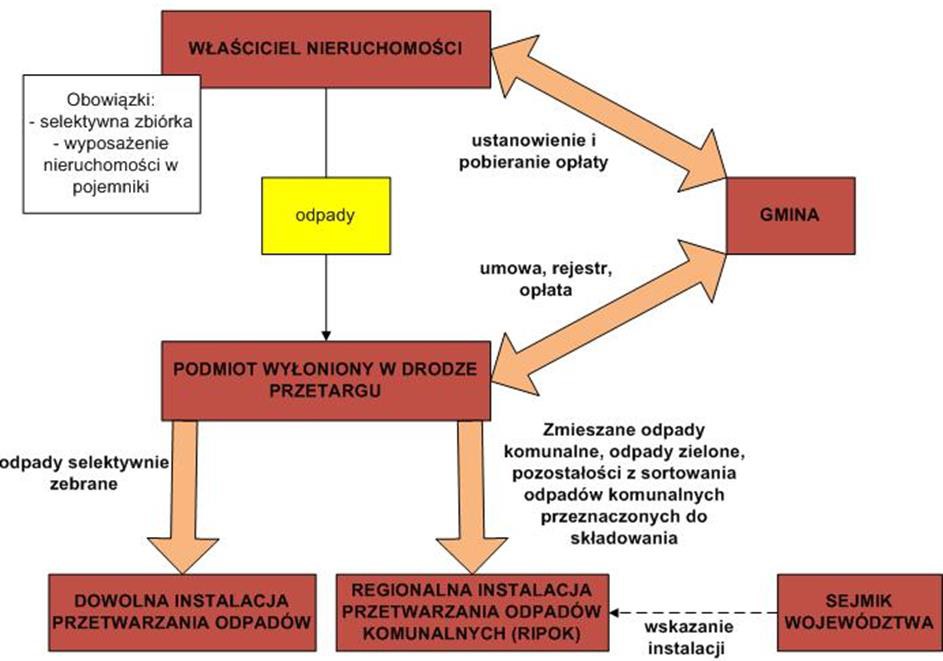 Rysunek 2. System gospodarki odpadami w gminie Sulejów w 2022r.Analiza możliwości przetwarzania zmieszanych odpadów komunalnych,      odpadów      zielonych      oraz      pozostałości z sortowania odpadów komunalnych przeznaczonych do składowania.Zgodnie z art. 9e ust. 1 pkt. 2 ustawy z dnia 13 września 1996 r. o utrzymaniu czystości i porządku w gminach, podmiot odbierający odpady komunalne od właścicieli nieruchomości obowiązany jest do przekazywania odebranych odpadów komunalnych zmieszanych, odpadów zielonych oraz pozostałości z sortowania odpadów komunalnych, przeznaczonych do składowania, wyłącznie do instalacji do przetwarzania odpadów komunalnych (tj. spełniających wymogi art. 35 ust. 6 ustawy o odpadach).Zgodnie z art. 18 ustawy z dnia 14 grudnia 2012 r. o odpadach, odpady powinny być w pierwszej kolejności poddawane odzyskowi, a składowane powinny być wyłącznie te odpady, których unieszkodliwienie w inny sposób było niemożliwe. Ponadto zgodnie z art.105 ust. 1 tejże ustawy odpady przed ich umieszczeniem na składowisku poddaje się procesowi przekształcania fizycznego, chemicznego, termicznego  lub  biologicznego,  w  celu  m.in.  ograniczenia  zagrożenia  dla  ludzi   i środowiska, a także objętości składowanych odpadów.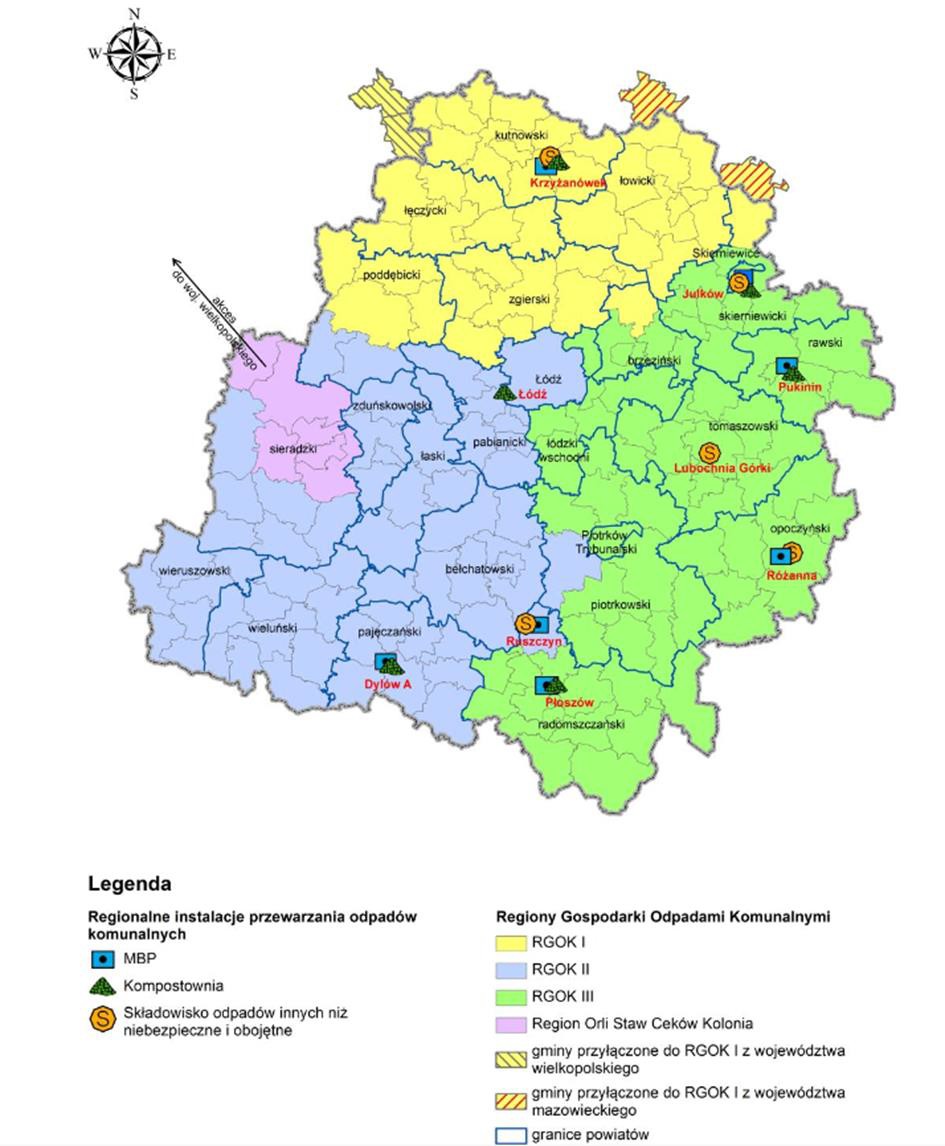 Rysunek 3. Lokalizacja regionalnych instalacji do przetwarzania odpadów komunalnych w regionach gospodarki odpadami komunalnymi w województwie łódzkimZgodnie z Planem gospodarki odpadami dla województwa łódzkiego na lata 2019- 2025 z uwzględnieniem lat 2026-2031 gmina Sulejów znajduje się w III Regionie Gospodarki Odpadami Komunalnymi. W związku z tym zmieszane odpadykomunalne	oraz	odpady	ulegające	biodegradacji	zgodnie	z	obowiązującymi przepisami prawa winny być zagospodarowywane w następujących instalacjach:Instalacja MBP w Płoszowie oraz Kompostowania – eksploatująca przez Przedsiębiorstwo Gospodarki Komunalnej Sp. z o.o. ul. Stara Droga 85, 97- 500 Radomsko,Instalacja MBP w Pukininie oraz Kompostownia – eksploatująca przez ZGO AQUARIUM Sp z o.o. ul. Katowicka 20, 96-200 Rawa Mazowiecka,Instalacja MBP w Różannie – eksploatująca przez Przedsiębiorstwo Gospodarki Komunalnej Sp z o.o. ul. Krótka 1, 26-300 Opoczno,Instalacja MBP w Julkowie oraz Kompostownia – eksploatująca przez EKO- REGION So. Z o.o. ul. Bawełniana 18, 97-400 Bełchatów.W roku 2022 przetwarzaniu poddano następującą ilość odpadów komunalnych zmieszanych, pozostałości z sortowania i odpadów zielonych:odpady komunalne zmieszane o kodzie 20 03 01 w łącznej ilości 3373,66 Mg,odpady ulegające biodegradacji o kodzie 20 02 01 w łącznej masie 809,02 MgInformacje o zagospodarowaniu tych odpadów przedstawiają poniższe tabele:Tabela 3.  Wykaz  instalacji  do  których  zostały  przekazane  niesegregowane  (zmieszane) odpady komunalne odebrane z terenu gminy w 2022r.Tabela 4. Wykaz instalacji, do których zostały przekazane odpady ulegające biodegradacji odebrane z terenu gminy Sulejów w 2022r.Tabela 5. Wykaz instalacji i składowisk, na które przekazano pozostałości po sortowaniu i mechaniczno-biologicznym przetworzeniu przeznaczone do składowaniaNa chwilę obecną brak jest innych możliwości w zakresie przetwarzania zmieszanych   odpadów   komunalnych,   odpadów   zielonych   oraz   pozostałości   z sortowania odpadów komunalnych przeznaczonych do składowania.Analiza potrzeb inwestycyjnych związanych z gospodarowaniem odpadami komunalnymi.Moce przerobowe istniejących instalacji MBP są wystarczające do przetworzenia całej masy zmieszanych odpadów komunalnych (20 03 01) odbieranych w regionie. W roku 2022 na terenie gminy Sulejów nie realizowano żadnych zadań inwestycyjnych z tytułu składowania, recyklingu czy odzysku odpadów komunalnych  i z tego tez tytułu nie poniesiono żadnych kosztów.Analiza kosztów poniesionych w związku z odbieraniem, odzyskiem, recyklingiem i unieszkodliwianiem odpadów komunalnych.Wypełniając dyspozycje ustawy z dnia 13 września 1996r. o utrzymaniu czystości i porządku w gminach, Gmina Sulejów wyłoniła w trybie zamówień publicznych wykonawcę świadczącego usługę odbioru i zagospodarowania odpadów komunalnych od mieszkańców z terenu gminy.W roku 2022 usługi odbioru i zagospodarowania odpadów komunalnych od właścicieli nieruchomości zamieszkałych na terenie gminy Sulejów oraz od domków letniskowych i innych nieruchomości wykorzystywanych na cele rekreacyjno–wypoczynkowe na terenie gminy Sulejów, świadczyła firma JUKO Sp. z o.o. z siedzibą w Piotrkowie Trybunalskim. Tabela 6. Koszty poniesione na odbiór i zagospodarowanie odpadów komunalnych w 2022r.Analiza liczby mieszkańcówZgodnie z art. 6c i art. 6h ustawy z dnia 13 września 1996 r. o utrzymaniu czystości i porządku w gminach właściciele nieruchomości, na których zamieszkują mieszkańcy są obowiązani ponosić na rzecz gminy opłatę za gospodarowanie odpadami komunalnymi.Liczba zameldowanych mieszkańców gminy Sulejów na dzień 31.12.2022r. wynosi 16 039 osób.Liczba złożonych deklaracjiZgodnie z ustawa z dnia 13 września 1996r. o utrzymaniu czystości i porządku w gminie właściciel nieruchomości obowiązany jest do złożenia deklaracji o wysokości opłaty za gospodarowanie odpadami komunalnymi w terminie 14 dni od dnia zamieszkania na danej nieruchomości pierwszego mieszkańca lub powstania na danej nieruchomości odpadów komunalnych.Gmina Sulejów w roku 2013 objęła systemem odbierania odpadów komunalnych nieruchomości zamieszkałe, a w 2016r. również objęła systemem domki letniskowe i inne nieruchomości rekreacyjno–wypoczynkowe na terenie gminy Sulejów.Liczba osób ujętych w deklaracjachTabela 7. Porównanie danych z deklaracji z danymi z ewidencji ludnościUdział segregujących odpady komunalne.Nieruchomości zamieszkałe na terenie gminy SulejówTabela 8. Udział segregujących odpady komunalne na terenie gminy Sulejów na podstawie złożonych deklaracjiWykres 1. Udział segregujących odpady komunalne w mieście Sulejów na podstawie złożonych deklaracjiZe złożonych deklaracji z nieruchomości zamieszkałych wynika, że:99,9% właścicieli nieruchomości zadeklarowało chęć selektywnej zbiórki odpadów komunalnych,0,1 % zadeklarowało, że odpady będą zbierane w sposób zmieszany.Domki letniskowe i inne nieruchomości rekreacyjno – wypoczynkowe na terenie gminy SulejówWykres 2. Udział segregujących odpady komunalne na podstawie złożonych deklaracji od domków letniskowych i innych nieruchomości wykorzystywanych na cele rekreacyjno - wypoczynkoweZe złożonych deklaracji z domków letniskowych i innych nieruchomości rekreacyjno – wypoczynkowych wynika, że:100% właścicieli nieruchomości na których znajdują się domki letniskowe lub innych nieruchomości rekreacyjno – wypoczynkowych zadeklarowało chęć selektywnej zbiórki odpadów komunalnych,Analiza liczby właścicieli nieruchomości, którzy nie zawarli umowy, o której mowa w art. 6 ust. 1 ustawy o utrzymaniu czystości i porządku w gminach, w imieniu których gmina powinna podjąć działania, o których mowa w art. 6 ust. 6-12 ustawy o utrzymaniu czystości i porządku w gminach.Stosownie do zapisów art. 3 ust. 2 pkt 10 ppkt e  ustawy o utrzymaniu czystości    i porządku w gminach analizie powinna zostać poddana również liczba właścicieli nieruchomości, którzy nie  zawarli umowy,  o  której mowa  w art. 6  ust. 1  ustawy    w imieniu których gmina powinna podjąć działania, o których mowa w art. 6 ust. 6-12 ustawy.Jeżeli istnieje uzasadnione podejrzenie, że właściciel nieruchomości niezamieszkałej pozbywa się odpadów komunalnych w sposób niezgodny z obowiązującymi przepisami prawa, w tym ustawy o utrzymaniu czystości i porządku w gminach podejmowane są odpowiednie działania administracyjne w przedmiotowej sprawie. W toku postepowania badany jest sposób pozbywania się odpadów lub nieczystości ciekłych przez właściciela nieruchomości.W roku 2022r. nie prowadzono postepowań administracyjnych w tym zakresie.Z danych otrzymanych od podmiotów odbierających odpady komunalne na terenie gminy Sulejów w roku 2022r. wynika, że właściciele 236 nieruchomości niezamieszkałych posiadają podpisane umowy na odbiór i zagospodarowanie odpadów komunalnych, w tym z:FCC Polska Sp. z o.o. – 37 właścicieli nieruchomości niezamieszkałych;Zakład Usług Komunalnych „HAK” Stanisław Burczyński - 15 właścicieli nieruchomości niezamieszkałych;EKOM Maciejczyk Sp. J. – 129 właścicieli nieruchomości niezamieszkałych; JUKO Sp. z o.o. – 54 właściciel nieruchomości zamieszkałych.ENERIS Surowce S.A. - 1 właściciel nieruchomości zamieszkałychAnaliza	ilości	odpadów	komunalnych	wytworzonych	na terenie gminy.Na podstawie danych opracowanych przez Główny Urząd Statystyczny szacuje się, że 1 mieszkaniec województwa łódzkiego wytwarza około 345 kg odpadów komunalnych. (dane opublikowane przez GUS w opracowaniu „Infrastruktura komunalna w 2021r.”)Łączna ilość odpadów komunalnych odebranych z terenu gminy Sulejów w 2022 r. wykazana w sprawozdaniach z realizacji zadań z zakresu gospodarowania odpadami komunalnymi składanymi przez podmioty odbierające odpady komunalne przedstawią poniższe tabele i wykresy:Tabela 9. Rodzaj i ilość odpadów komunalnych odebrana i zagospodarowana z terenu gminy Sulejów w 2022r.           Wykres 3. Masa odebranych odpadów komunalnychWykres 4. Analiza masy odebranych odpadów komunalnych w latach 2015 – 2022Analiza ilości zmieszanych odpadów komunalnych, odpadów zielonych oraz pozostałości z sortowania odpadów komunalnych przeznaczonych do składowania, odebranych z terenu gminy Sulejów w roku 2022.Tabela 10. Ilość odebranych z terenu gminy Sulejów zmieszanych odpadów komunalnych, odpadów zielonych i pozostałości z sortowania w latach 2013- 2022
W analizowanym okresie należy zauważyć iż po kilku letnim wzroście, rok 2021 i 2022 to dość znaczny spadek odbioru niesegregowanych (zmieszanych) odpadów komunalnych. Średnia masa odebranych niesegregowanych ( zmieszanych) odpadów komunalnych w okresie 10 lat ( 2013r. – 2022r.) wynosi ok. 2754,85 Mg. Masa odpadów ulegających biodegradacji ( odpadów zielonych pochodzących z pielęgnacji ogrodów i parków) w roku 2022 zwiększyła się o około 10 % w stosunku do roku poprzedniego.Średnia masa odpadów ulegających biodegradacji (odpadów zielonych pochodzących z pielęgnacji ogrodów i parków) w okresie 10 lat (2013r. – 2022r.) wynosi ok. 465,74 Mg. Masa tych odpadów odebrana w roku 2022 jest większa o 57,6% od średniej.Sposoby zagospodarowania odpadów i osiągnięte poziomyPoziom recyklingu i przygotowania do ponownego użycia odpadów komunalnych.Łączna masa zebranych i odebranych odpadów komunalnych to 5 474,66. Masa odpadów komunalnych przekazana do ponownego użycia to 1261,33. Osiągnięty poziom recyklingu to 28,9         OUB1995 = 1360,707 Mg MOUBR2022 = 887,38Poziom ograniczania masy odpadów komunalnych ulegających biodegradacji przekazanych do składowania (TR):TR =   61,1%TR < PR, gdzie PR to poziom ograniczania masy odpadów komunalnych ulegających biodegradacji przekazywanych do składowania, wynoszący dla roku 2021: 35%Dla roku 2022 PR wynosi 35% a więc za rok 2022 wymagany poziom ograniczenia masy odpadów komunalnych nie został osiągnięty.Poziom przygotowania do ponownego użycia i recyklingu odpadów komunalnych za lata 2021 - 2022r.Poziom przygotowania do ponownego użycia i recyklingu odpadów komunalnych oblicza się jako : Masa odpadów komunalnych przygotowanych do ponownego użycia i poddanych recyklingowi / masa wytworzonych odpadów komunalnych: P = Mr/Mw x 100% P = 28,93% Poziom przygotowania do ponownego użycia i recyklingu odpadów komunalnych za 2022 rok wynosi 28,93 % Poziom składowania odpadów komunalnych i odpadów pochodzących z przetwarzania odpadów komunalnych za rok 2022:Poziom składowania [%] = 46,37%13. PodsumowanieW roku 2022r. Gmina Sulejów osiągnęła dwa wymagane prawem poziomy. Powyższe wyniki są dowodem na to, ze system gospodarowania odpadami komunalnymi przyjęty przez Gminę Sulejów przynosi zamierzone efekty. Priorytetowym zadaniem dla Gminy Sulejów na najbliższe lata jest dalszy rozwój selektywnej zbiórki, działań informacyjnych oraz edukacji ekologicznej w zakresie prawidłowego segregowania odpadów komunalnych, zmniejszenia ilości wytwarzanych odpadów, propagowanie korzyści jakie niesie dla środowiska odzysk, w tym recykling, edukacje ekologiczną promująca zapobieganie powstawania odpadów i prawidłowe postepowanie z odpadami. Ograniczenie ilości wytwarzanych odpadów oraz prawidłowa segregacja może powstrzymać zdecydowany wzrost opłat za gospodarowanie odpadami komunalnymi dla mieszkańców Gminy.Stawka opłaty za odbiór odpadów komunalnych od właścicieli nieruchomości zamieszkałychStawka opłaty za odbiór odpadów komunalnych od właścicieli nieruchomości zamieszkałychstawka opłaty od osoby zamieszkującej za miesiąc w przypadku gdy odpady zbierane są i oddawane w sposób zmieszany118 złstawka opłaty od osoby zamieszkującej za miesiąc w przypadku gdy odpady zbierane są i oddawane w sposób selektywny29,5 złRyczałtowa stawka opłaty za odbiór odpadów komunalnych od domku letniskowego lub innej nieruchomości wykorzystywanej na cele rekreacyjno -wypoczynkoweRyczałtowa stawka opłaty za odbiór odpadów komunalnych od domku letniskowego lub innej nieruchomości wykorzystywanej na cele rekreacyjno -wypoczynkoweryczałtowa stawka w przypadku gdy odpady zbierane są i oddawane w sposób zmieszany760 złryczałtowa stawka w przypadku gdy odpady zbierane są i oddawane w sposób selektywny                    190 złCzęstotliwość odbioru odpadów komunalnychCzęstotliwość odbioru odpadów komunalnychCzęstotliwość odbioru odpadów komunalnychCzęstotliwość odbioru odpadów komunalnychCzęstotliwość odbioru odpadów komunalnychOdpadypojemnik/ worek ( kolor)BudynkiBudynkiDomki letniskowe lub inne nieruchomości rekreacyjno -wypoczynkoweOdpadypojemnik/ worek ( kolor)JednorodzinneWielorodzinneDomki letniskowe lub inne nieruchomości rekreacyjno -wypoczynkoweniesegregowane ( zmieszane )odpady komunalnepojemnikco 2 tygodnieraz w tygodniuco 2 tygodnieopakowania z papieru i tekturyworek niebieskico 4 tygodnieraz w tygodniuco 4 tygodnietworzywa sztuczne, metale, opakowania wielomateriałoweworek żółtyco 4 tygodnieraz w tygodniuco 4 tygodnieopakowania ze szkławorek zielonyco 4 tygodnieraz w tygodniuco 4 tygodnieodpady ulegające biodegradacjiworek brązowyco 4 tygodnieco 4 tygodnieco 4 tygodniewielkogabarytowe-raz w roku: jesieniąraz w roku: jesieniąraz w roku: jesieniąInformacja o odebranych odpadach komunalnych nieulegających biodegradacjiInformacja o odebranych odpadach komunalnych nieulegających biodegradacjiInformacja o odebranych odpadach komunalnych nieulegających biodegradacjiInformacja o odebranych odpadach komunalnych nieulegających biodegradacjiInformacja o odebranych odpadach komunalnych nieulegających biodegradacjiNazwa i adres instalacji, do której zostały przekazane odpady komunalneKod  odebranych odpadów komunalnychRodzaj odebranych odpadów komunalnychMasa odebranych odpadów komunalnych [Mg]Sposób zagospodarowani a odebranych odpadów komunalnychPGK Sp. z.o.oD13 Sporządzanie mieszanki lub mieszanie przed poddaniem odpadów któremukolwiekz procesów wymienionych w pozycjach D 1 – D 12Ul. Stara DrogaD13 Sporządzanie mieszanki lub mieszanie przed poddaniem odpadów któremukolwiekz procesów wymienionych w pozycjach D 1 – D 128597-500 Radomsko20 03 01Niesegregowane ( zmieszane)odpady komunalne246,2D13 Sporządzanie mieszanki lub mieszanie przed poddaniem odpadów któremukolwiekz procesów wymienionych w pozycjach D 1 – D 12ZUOKD13 Sporządzanie mieszanki lub mieszanie przed poddaniem odpadów któremukolwiekz procesów wymienionych w pozycjach D 1 – D 12ul. Jeżynowa 40D13 Sporządzanie mieszanki lub mieszanie przed poddaniem odpadów któremukolwiekz procesów wymienionych w pozycjach D 1 – D 1297-500 PłoszówD13 Sporządzanie mieszanki lub mieszanie przed poddaniem odpadów któremukolwiekz procesów wymienionych w pozycjach D 1 – D 12Przedsiębiorstwo Gospodarki Komunalnej Sp.z.o.o. w Opocznie26-300 Opoczno,ul. Krótka 1Zakład Unieszkodliwiania Odpadóww Rózannie, gm.Opoczno20 03 01Niesegregowane ( zmieszane)odpady komunalne3023,22R12 Wymiana odpadów w celu poddania ich któremukolwiek z procesów wymienionych w pozycji R 1 – R 11ZGO AQUARIUMR12 Wymiana odpadów w celu poddania ich któremukolwiek z procesów wymienionych w pozycji R 1 – R 11Sp. z o.o.R12 Wymiana odpadów w celu poddania ich któremukolwiek z procesów wymienionych w pozycji R 1 – R 11ul. Katowicka 20R12 Wymiana odpadów w celu poddania ich któremukolwiek z procesów wymienionych w pozycji R 1 – R 1196-200 Rawa Maz.Pukinin 14020 03 01Niesegregowane ( zmieszane)odpady komunalne37R12 Wymiana odpadów w celu poddania ich któremukolwiek z procesów wymienionych w pozycji R 1 – R 1196-200 RawaR12 Wymiana odpadów w celu poddania ich któremukolwiek z procesów wymienionych w pozycji R 1 – R 11Maz.R12 Wymiana odpadów w celu poddania ich któremukolwiek z procesów wymienionych w pozycji R 1 – R 11„EKO-REGION”D13Sporządzanie mieszanki lub mieszanie przed poddaniem odpadów któremukolwiek z procesów wymienionych wpozycjach D 1 – D 12Sp. z o.o. ul. Bawełniana 1897-400 Bełchatów20 03 01Niesegregowane ( zmieszane)odpady komunalne45,78D13Sporządzanie mieszanki lub mieszanie przed poddaniem odpadów któremukolwiek z procesów wymienionych wpozycjach D 1 – D 12Instalacja MBPD13Sporządzanie mieszanki lub mieszanie przed poddaniem odpadów któremukolwiek z procesów wymienionych wpozycjach D 1 – D 12w Julkowie gm.D13Sporządzanie mieszanki lub mieszanie przed poddaniem odpadów któremukolwiek z procesów wymienionych wpozycjach D 1 – D 12SkierniewiceD13Sporządzanie mieszanki lub mieszanie przed poddaniem odpadów któremukolwiek z procesów wymienionych wpozycjach D 1 – D 12Instalacja do mechaniczno-biologicznego przetwarzania odpadów komunalnych w PGK w Końskich20 03 01Niesegregowane       (zmieszane)odpady komunalne21,46R12 Wymiana odpadów w celu poddania ich któremukolwiek z procesów wymienionych w pozycji R 1 – R 11RazemRazemRazem3373,66Informacja o selektywnie odebranych odpadach komunalnych ulegających biodegradacjiInformacja o selektywnie odebranych odpadach komunalnych ulegających biodegradacjiInformacja o selektywnie odebranych odpadach komunalnych ulegających biodegradacjiInformacja o selektywnie odebranych odpadach komunalnych ulegających biodegradacjiInformacja o selektywnie odebranych odpadach komunalnych ulegających biodegradacjiNazwa i adresinstalacji, do której zostały przekazane odpady komunalne ulegające biodegradacjiKod  odebranych odpadów komunalnych ulegających biodegradacjiRodzaj odebranych odpadów komunalnych ulegających biodegradacjiMasa odebranych odpadów komunalnych ulegających biodegradacji [Mg]Sposób zagospodarowania odebranych odpadów komunalnych ulegających biodegradacjiPGK Sp. z.o.oR3 Recykling lub regeneracja substancji organicznych, które nie są stosowane jako rozpuszczalniki ( w tymkompostowanie i inne biologiczne procesy przekształcania)Ul. Stara Droga 85R3 Recykling lub regeneracja substancji organicznych, które nie są stosowane jako rozpuszczalniki ( w tymkompostowanie i inne biologiczne procesy przekształcania)97-500 RadomskoZUOK    20 02 01Odpady ulegające biodegradacji144,66R3 Recykling lub regeneracja substancji organicznych, które nie są stosowane jako rozpuszczalniki ( w tymkompostowanie i inne biologiczne procesy przekształcania)ul. Jeżynowa 40R3 Recykling lub regeneracja substancji organicznych, które nie są stosowane jako rozpuszczalniki ( w tymkompostowanie i inne biologiczne procesy przekształcania)97-500 PłoszówR3 Recykling lub regeneracja substancji organicznych, które nie są stosowane jako rozpuszczalniki ( w tymkompostowanie i inne biologiczne procesy przekształcania)Zakład Gospodarowania Odpadów MZC Sp. z o.o. Włodawa Działka o nr ew. 47/2 22-200 Włodawa 20 02 01Odpady ulegające biodegradacji56,40R3 Recykling lub regeneracja substancji organicznych, które nie są stosowane jako rozpuszczalniki ( w tymkompostowanie i inne biologiczne procesy przekształcania)ZGO AQUARIUMSp. z o.o.ul. Katowicka 2096-200 Rawa Maz.Pukinin 14096-200 RawaMaz.     20 02 01Odpady ulegające biodegradacji3,44R3 Recykling lub regeneracja substancji organicznych, które nie są stosowane jako rozpuszczalniki ( w tymkompostowanie i inne biologiczne procesy przekształcania)Zakład Zagospodarowania Odpadów Komunalnych w Bełżycach sp. z o.o.Ul. Przemysłowa 35A,
24-200 Bełżyce,20 02 01Odpady ulegające biodegradacji414,02D8 obróbka biologiczna nie wymieniona w innej pozycji niniejszego załącznika w wyniku której powstają ostateczne związki lub mieszanki, które są unieszkodliwiane za pomocą któregokolwiek z wymienionych procesów w pozycji D1-D12Miejskie przedsiębiorstwo Gospodarki Komunalnej w Zabrzu sp. z o. o. ul. Cmentarna 19F 41-800 Zabrze 20 02 01Odpady ulegające biodegradacji55,00R3 Recykling lub regeneracja substancji organicznych, które nie są stosowane jako rozpuszczalniki ( w tymkompostowanie i inne biologiczne procesy przekształcania)Miejski Zakład oczyszczania w Wołominie ul. Aleja niepodległości 25305-200 Stare Lipiny 20 02 01Odpady ulegające biodegradacji123,22R3 Recykling lub regeneracja substancji organicznych, które nie są stosowane jako rozpuszczalniki ( w tymkompostowanie i inne biologiczne procesy przekształcania)Dobra Energia sp. z o.o.Ul. Głowackiego 8728-300 Jędrzejów20 02 01Odpady ulegające biodegradacji12,28R12 Wymiana odpadów w celu poddania ich któremukolwiek z procesów wymienionych w pozycji R 1 – R 11RazemRazemRazem809,02Nazwa i adres składowiska, na które przekazano odpadydo składowania powstałych po sortowaniu odpadów selektywnie odebranychNazwa i adres składowiska, na które przekazano odpady do składowania powstałych sortowaniu zmieszanych (niesegregowanych) odpadów komunalnych odebranych,Przedsiębiorstwo Gospodarki Komunalnej Sp. z.o.o. w Opocznie 26-300 Opoczno, ul. Krótka 1Zakład Unieszkodliwiania Odpadów w Rózannie, gm. OpocznoPrzedsiębiorstwo Gospodarki Komunalnej Sp. z.o.o. w Opocznie 26-300 Opoczno, ul. Krótka 1Zakład Unieszkodliwiania Odpadów w Rózannie, gm. OpocznoPGK Sp. z.o.o Ul. Stara Droga 85 97-500 RadomskoZUOKul. Jeżynowa 4097-500 PłoszówPGK Sp. z.o.o Ul. Stara Droga 85 97-500 RadomskoZUOKul. Jeżynowa 4097-500 PłoszówZGO AQUARIUM Sp. o. oPukinin 14096-200 Rawa Maz.ZGO AQUARIUM Sp. o. oPukinin 14096-200 Rawa Maz.Nazwa usługiNazwa firmyWartość w 2022r. w zł.Odbiór i zagospodarowanie odpadów komunalnych z nieruchomości zamieszkałych oraz z domków letniskowych oraz innych nieruchomości wykorzystywanych na cele rekreacyjno– wypoczynkowe z terenu gminy SulejówJUKO Sp. z o.o.4 321 083,44koszty obsługi administracyjnej-229 413,73	PSZOK71 983,33RazemRazem4 622 480,50 złMiejscowośćLiczba osób ujęta w 2022 r. w deklaracjachLiczba osób wg ewidencji ludności% mieszkańców objętych deklaracjamiAdelinów98112,50%Barkowice41142397,16%Barkowice Mokre165129127,91%Biała38644586,74%Bilska Wola13014390,91%Bilska Wola Kolonia18621586,51%Dorotów768391,57%Kałek30031395,85%Karolinów575996,61%Klementynów283775,68%Kłudzice36437198,11%Koło37138097,63%Korytnica10510996,33%Krzewiny19823883,19%Kurnędz30334687,57%Łazy - Dąbrowa17518296,15%Łęczno41743096,98%Mikołajów182090,00%Nowa Wieś14114994,63%Piotrów424495,45%Podkałek186167111,38%Podlubień13414095,71%Poniatów89390498,78%Przygłów892100788,58%Salkowszczyzna162857,14%Uszczyn674662101,81%Winduga5862,50%Witów335306109,48%Witów Kolonia540470114,89%Włodzimierzów1682173996,72%Wójtostwo768490,48%Zalesice278272102,21%Zalesice Kolonia220202108,91%Sulejów5026592684,81%148391603992,52%MiejscowośćLiczba osób ujęta w 2022 r. w deklaracjachLiczba osób niesegregująca odpadyLiczba osób segregująca odpadyAdelinów909Barkowice4110411Barkowice Mokre1650165Biała3860386Bilska Wola1300130Bilska Wola Kolonia1860186Dorotów76076Kałek3000300Karolinów57057Klementynów28028Kłudzice3640364Koło3712369Korytnica1050105Krzewiny1980198Kurnędz3030303Łazy - Dąbrowa1751174Łęczno4170417Mikołajów18018Nowa Wieś1410141Piotrów42042Podkałek1860186Podlubień1340134Poniatów8930893Przygłów8920892Salkowszczyzna16016Uszczyn6740674Winduga505Witów3350335Witów Kolonia5400540Włodzimierzów168201682Wójtostwo76076Zalesice2780278Zalesice Kolonia2200220Sulejów50262502414839514834INFORMACJA O ODEBRANYCH ODPADACH KOMUNALNYCHINFORMACJA O ODEBRANYCH ODPADACH KOMUNALNYCHINFORMACJA O ODEBRANYCH ODPADACH KOMUNALNYCHKod odpadówRodzaj odpadówMasa odebranych odpadów komunalnych [Mg]20 03 01Niesegregowane( zmieszane) odpady komunalne                         3373,6615 01 07Opakowania ze szkła                          406,1515 01 02Opakowania z tworzyw sztucznych                           212,5220 01 36Zmieszane odpady z betonu, gruzu ceglanego, odpadowych materiałów ceramicznych i elementów wyposażenia inne niż wymienione w 17 01 067,915 01 01Opakowania z papieru i tektury339,43ex 15 01 06Zmieszane odpady opakowaniowe4,0620 02 03Inne odpady nieulegające biodegradacji45,3820 03 07Odpady wielkogabarytowe215,5    16 01 03Zużyte Opony26,1720 02 01Odpady ulegające biodegradacji809,0220 01 23Urządzenia zawierające freony9,3120 01 35Zużyte urządzenia elektryczne elektroniczne4,57SUMASUMA5453,67ROKniesegregowane( zmieszane) odpady komunalne [Mg]odpady ulegające biodegradacji( odpady zielone) [Mg]20131676,2064,6020141417,001009,3020152107,20610,0020161809,4096,5020172888,25314,7920183564,12151,9620194109,50239,0320203236,69625,8220213366,50736,3820223373,66809,02